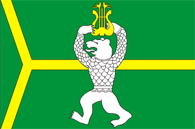 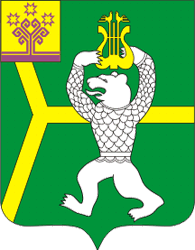                     Чадукасинское сельское поселение                                                              Красноармейского района                             Чувашской Республики                               Муниципальная газета         Чадукасинский                                         вестник       Выпуск  № 5                                                                                    23 марта 2020 годаВ номере: Об утверждении Положения о предоставлении гражданами, претендующими на замещение должностей муниципальной службы, и муниципальными служащими сведений о доходах, расходах, об имуществе и обязательствах имущественного характера своих и своих супруга (супруги) и несовершеннолетних детей;О внесении изменений в решение Собрания депутатов Чадукасинского сельского поселения от 28.02.2020 года № С-52/1 «Об утверждении Положения  о порядке организации и проведения общественных обсуждений или публичных слушаний по проектам генеральных планов, проектам правил землепользования и застройки, проектам планировки территории, проектам межевания территории, проектам правил благоустройства территорий, проектам, предусматривающим внесение изменений в один из указанных утвержденных документов, проектам решений о предоставлении разрешения на условно разрешенный вид использования земельного участка или объекта капитального строительства, проектам решений о предоставлении разрешения на отклонение от предельных параметров разрешенного строительства, реконструкции объектов капитального строительства  на территории Чадукасинского сельского поселения Красноармейского района Чувашской Республики»;Об утверждении Порядка представления сведений о доходах, расходах, об имуществе и обязательствах имущественного характера лицами, замещающими муниципальную должность Чадукасинского сельского поселения Красноармейского района Чувашской Республики, и членов их семей для размещения на официальном сайте Чадукасинского сельского поселения Красноармейского района Чувашской Республики в информационно-телекоммуникационной сети «Интернет» и (или) предоставления для опубликования средствам массовой информации;Об утверждении схемы одномандатных избирательных округов по выборам депутатов Собрания депутатов Чадукасинского сельского поселения Красноармейского района Чувашской Республики. ПОСТАНОВЛЕНИЕ16.03.2020                                                                                                                            №10Об утверждении Положения о предоставлении гражданами, претендующими на замещение должностей муниципальной службы, и муниципальными служащими сведений о доходах, расходах, об имуществе и обязательствах имущественного характера своих и своих супруга (супруги) и несовершеннолетних детей           В связи с изменениями, внесенными в Федеральный закон от 02.03.2007 № 25-ФЗ «О муниципальной службе в Российской Федерации», в Федеральный закон от 25.12.2008 № 273-ФЗ «О противодействии коррупции», в Закон Чувашской Республики от 05.10.2007 № 62 «О муниципальной службе в Чувашской Республике», В соответствии с Указом Президента Российской Федерации от 15 января 2020 года  № 13 «О внесении изменений в некоторые акты Президента Российской Федерации», администрация Чадукасинского сельского поселения Красноармейского района п о с т а н о в л я е т: 	1. Утвердить Положение о предоставлении гражданами, претендующими на замещение должностей муниципальной службы, и муниципальными служащими администрации Чадукасинского сельского поселения  Красноармейского района сведений о доходах, расходах, об имуществе и обязательствах имущественного характера своих и своих супруга (супруги) и несовершеннолетних детей в новой редакции (Приложение № 1). 	2. Утвердить форму справки о доходах, расходах, об имуществе и обязательствах имущественного характера гражданина, претендующего на замещение должности муниципальной службы администрации Чадукасинского сельского поселения Красноармейского района и муниципального служащего администрации Чадукасинского сельского поселения Красноармейского района своих и своих супруга (супруги) и несовершеннолетних детей (Приложение № 2). 	3. Установить, что сведения о доходах, расходах, об имуществе и обязательствах имущественного характера, представляемые в соответствии с Положением и по формам справок, которые утверждены пунктом 3 настоящего постановления, муниципальными служащими, замещающими должности муниципальной службы в администрации Чадукасинского сельского поселения Красноармейского района, сведения о сотрудниках которых относятся к государственной тайне, представляются в соответствии с законодательством Российской Федерации о государственной тайне. 	4. Признать утратившим силу постановление администрации Чадукасинского сельского поселения Красноармейского района от 20.07.2009   № 11 «О представлении гражданами, претендующими на замещение должностей муниципальной службы Чадукасинского сельского поселения, и муниципальными служащими Чадукасинского сельского поселения сведений о доходах, об имуществе и обязательствах имущественного характера» и постановление от 24.09.2012 года № 51 «О внесении изменений п. 8  в постановление №11  от 20 июля 2009 года Положения о представлении гражданами, претендующими на замещение должностей муниципальной службы Чадукасинского сельского поселения и муниципальными служащими  Чадукасинского сельского поселения сведений о доходах, об имуществе и обязательствах имущественного характера». 	            5. Настоящее постановление вступает в силу после официального опубликования в периодическом печатном издании «Чадукасинский Вестник».лава администрации Чадукасинскогосельского поселения                                                                                 Г.В. МихайловПриложениек постановлению администрацииЧадукасинского сельского поселенияКрасноармейского районаот 16.03.2020г.№ 10Положениео представлении гражданами, претендующими на замещение должностей муниципальной службы, и муниципальными служащимисведений о доходах, расходах, об имуществе и обязательствах имущественного характера своих и своих супруга (супруги) и несовершеннолетних детей1. Настоящим Положением определяется порядок представления гражданами, претендующими на замещение должностей муниципальной службы (далее – должности  муниципальной службы), и муниципальными служащими сведений о полученных ими доходах, расходах об имуществе, принадлежащем им на праве собственности, и об их обязательствах имущественного характера, а также сведений о доходах, расходах супруги (супруга) и несовершеннолетних детей, об имуществе, принадлежащем им на праве собственности, и об их обязательствах имущественного характера (далее – сведения  о доходах, расходах, об имуществе и обязательствах имущественного характера).2. Обязанность представлять сведения о доходах, расходах, об имуществе и обязательствах имущественного характера в соответствии с федеральными законами возлагается на гражданина, претендующего на замещение должности муниципальной службы, предусмотренной перечнем должностей, утвержденным постановлением администрации Чадукасинского сельского поселения  Красноармейского района от 20.07.2009 № 24 (далее – гражданин), и на муниципального служащего, замещающего должность муниципальной службы, предусмотренную этим перечнем должностей (далее – муниципальный  служащий).           3. Сведения о доходах, об имуществе и обязательствах имущественного характера представляются по утвержденной Президентом Российской Федерации форме справки, заполненной с использованием специального программного обеспечения «Справки БК», размещенного на официальном сайте Президента Российской Федерации, ссылка на который также размещается на официальном сайте федеральной государственной информационной системы в области государственной службы в информационно-телекоммуникационной сети «Интернет:а) гражданами – при назначении на должности муниципальной службы, предусмотренные перечнем должностей, указанным в пункте 2 настоящего Положения;б) муниципальными служащими, замещающими должности муниципальной службы в администрации Чадукасинского сельского поселения Красноармейского района, предусмотренные перечнем должностей, указанным в пункте 2 настоящего Положения, – ежегодно.4. Гражданин при назначении на должность муниципальной службы представляет:а) сведения о своих доходах, полученных от всех источников (включая доходы по прежнему месту работы или месту замещения выборной должности, пенсии, пособия, иные выплаты) за календарный год, предшествующий году подачи документов для замещения должности муниципальной службы, а также сведения об имуществе, принадлежащем ему на праве собственности, и о своих обязательствах имущественного характера по состоянию на первое число месяца, предшествующего месяцу подачи документов для замещения должности муниципальной службы (на отчетную дату);б) сведения о доходах супруги (супруга) и несовершеннолетних детей, полученных от всех источников (включая заработную плату, пенсии, пособия, иные выплаты) за календарный год, предшествующий году подачи гражданином документов для замещения должности муниципальной службы, а также сведения об имуществе, принадлежащем им на праве собственности, и об их обязательствах имущественного характера по состоянию на первое число месяца, предшествующего месяцу подачи гражданином документов для замещения должности муниципальной службы (на отчетную дату).5. Муниципальный служащий представляет ежегодно:а) сведения о своих доходах, полученных за отчетный период (с 1 января по 31 декабря) от всех источников (включая денежное содержание, пенсии, пособия, иные выплаты), а также сведения об имуществе, принадлежащем ему на праве собственности, и о своих обязательствах имущественного характера по состоянию на конец отчетного периода;б) сведения о доходах супруги (супруга) и несовершеннолетних детей, полученных за отчетный период (с 1 января по 31 декабря) от всех источников (включая заработную плату, пенсии, пособия, иные выплаты), а также сведения об имуществе, принадлежащем им на праве собственности, и об их обязательствах имущественного характера по состоянию на конец отчетного периода.5.1. Муниципальный служащий, замещающий должность муниципальной службы, включенную в перечень должностей, утвержденный постановлением администрации Чадукасинского сельского поселения Красноармейского района от 20.07.2009 № 27, представляет представителю нанимателя (работодателю) сведения о своих расходах, а также о расходах своих супруги (супруга) и несовершеннолетних детей по каждой сделке по приобретению земельного участка, другого объекта недвижимости, транспортного средства, ценных бумаг, акций (долей участия, паев в уставных (складочных) капиталах организаций), если сумма сделки превышает общий доход муниципального служащего и его супруги (супруга) за три последних года, предшествующих совершению сделки, и об источниках получения средств, за счет которых совершена сделка в порядке и по формам, установленным настоящим Положением.6. Муниципальный служащий, замещающий должность муниципальной службы, не включенную в перечень должностей, утвержденный постановлением администрации Чадукасинского сельского поселения Красноармейского района от 20.07.2009 № 24, и претендующий на замещение должности муниципальной службы, включенной в этот перечень должностей, представляет указанные сведения в соответствии с пунктом 2, подпунктом "а" пункта 3 и пунктом 4 настоящего Положения.7. Сведения о доходах, расходах, об имуществе и обязательствах имущественного характера представляются в  администрацию Чадукасинского сельского поселения Красноармейского района в порядке, устанавливаемом настоящим Положением.8. В случае,  если гражданин или муниципальный служащий обнаружили, что в представленных ими в администрацию Чадукасинского сельского поселения  Красноармейского района, сведениях о доходах, расходах, об имуществе и обязательствах имущественного характера не отражены или не полностью отражены какие-либо сведения либо имеются ошибки, они вправе представить уточненные сведения в порядке, установленном настоящим Положением.Муниципальный служащий может представить уточненные сведения в течение одного месяца после окончания срока, указанного в подпункте "б" пункта 3 настоящего Положения.9. В случае непредставления по объективным причинам муниципальным служащим сведений о доходах, расходах, об имуществе и обязательствах имущественного характера супруги (супруга) и несовершеннолетних детей данный факт подлежит рассмотрению на соответствующей комиссии по соблюдению требований к служебному поведению муниципальных служащих и урегулированию конфликта интересов.10. Проверка достоверности и полноты сведений о доходах, расходах, об имуществе и обязательствах имущественного характера, представленных в соответствии с настоящим Положением гражданином и муниципальным служащим, осуществляется в соответствии с законодательством Российской Федерации и Чувашской Республики.11. Сведения о доходах, расходах, об имуществе и обязательствах имущественного характера, представляемые в соответствии с настоящим Положением гражданином и муниципальным служащим, являются сведениями конфиденциального характера, если федеральным законом они не отнесены к сведениям, составляющим государственную тайну.12. Сведения о доходах, расходах, об имуществе и обязательствах имущественного характера муниципального служащего, его супруги (супруга) и несовершеннолетних детей в соответствии с порядком, утвержденным постановлением администрации Чадукасинского сельского поселения Красноармейского района от 22.07.2013 № 38, размещаются на официальном сайте администрации Чадукасинского сельского поселения Красноармейского района, а в случае отсутствия этих сведений на официальном сайте предоставляются средствам массовой информации для опубликования по их запросам.13. Муниципальные служащие, в должностные обязанности которых входит работа со сведениями о доходах, расходах, об имуществе и обязательствах имущественного характера, виновные в их разглашении или использовании в целях, не предусмотренных законодательством Российской Федерации, несут ответственность в соответствии с законодательством Российской Федерации.14. Сведения о доходах, расходах, об имуществе и обязательствах имущественного характера, представленные в соответствии с настоящим Положением гражданином или муниципальным служащим, указанным в пункте 6 настоящего Положения, при назначении на должность муниципальной службы, а также представляемые муниципальным служащим ежегодно, и информация о результатах проверки достоверности и полноты этих сведений приобщаются к личному делу муниципального служащего. Указанные сведения также могут храниться в электронном виде.В случае,  если гражданин или муниципальный служащий, указанный в пункте 6 настоящего Положения, представившие в администрацию Чадукасинского сельского поселения  Красноармейского района  справки о доходах, расходах, об имуществе и обязательствах имущественного характера, своих и своих супруга (супруги) и несовершеннолетних детей, не были назначены на должность муниципальной службы, включенную в перечень должностей, утвержденный постановлением администрации Чадукасинского сельского поселения Красноармейского района от 20.07.2009 № 27, эти справки возвращаются им по их письменному заявлению вместе с другими документами.15. В случае непредставления или представления заведомо ложных сведений о доходах, расходах, об имуществе и обязательствах имущественного характера гражданин не может быть назначен на должность муниципальной службы, а муниципальный служащий освобождается от должности муниципальной службы или подвергается иным видам дисциплинарной ответственности в соответствии с законодательством Российской Федерации.Приложение N 2                    В ________________________________(указывается наименование кадрового                                                                                                               подразделения федерального                                                                                                            государственного органа, иного                                                                                                                органа или организации)СПРАВКА <1>о доходах, расходах, об имуществе и обязательствахимущественного характера <2>    Я, __________________________________________________________________________________________________________________________________________________________________________________________,(фамилия, имя, отчество, дата рождения, серия и номер паспорта,  дата выдачи и орган, выдавший паспорт)_______________________________________________________________________________________________________________________________________________________________________________________________________________________________________,    (место работы (службы), занимаемая (замещаемая) должность; в случае   отсутствия основного места работы (службы) - род занятий; должность, на замещение которой претендует гражданин (если применимо))зарегистрированный по адресу: ____________________________________________________________________________________________,                                                                                     (адрес места регистрации)сообщаю   сведения   о   доходах,   расходах   своих,  супруги   (супруга), несовершеннолетнего ребенка (нужное подчеркнуть)_____________________________________________________________________________(фамилия, имя, отчество, год рождения, серия и номер паспорта,  дата выдачи и орган, выдавший паспорт)_____________________________________________________________________________(адрес места регистрации, основное место работы (службы), занимаемая (замещаемая) должность)_____________________________________________________________________________(в случае отсутствия основного места работы (службы) - род занятий)__________________________________________________________________________________________________________________________________________________________за отчетный период с  1  января  2014 г.   по   31  декабря  2014 г. об имуществе, принадлежащем_____________________________________________________________________________(фамилия, имя, отчество)на   праве   собственности,   о   вкладах  в  банках,  ценных  бумагах,  об обязательствах имущественного характера по состоянию на " 31" декабря 2014 г.    Раздел 1. Сведения о доходах <3>N п/п	Вид дохода	Величина дохода <4> (руб.)1	2	31	Доход по основному месту работы	2	Доход от педагогической и научной деятельности	3	Доход от иной творческой деятельности	4	Доход от вкладов в банках и иных кредитных организациях	5	Доход от ценных бумаг и долей участия в коммерческих организациях	6	Иные доходы (указать вид дохода):		1)		2)		3)	7	Итого доход за отчетный период	Достоверность и полноту настоящих сведений подтверждаюРаздел 2. Сведения о расходах <5>N п/п	Вид приобретенного имущества	Сумма сделки (руб.)	Источник получения средств, за счет которых приобретено имущество	Основание приобретения <6>
1	2	3	4	51	Земельные участки:				1)				2)				3)			2	Иное недвижимое имущество:				1)				2)				3)			3	Транспортные средства:				1)				2)				3)			4	Ценные бумаги:				1)				2)				3)			    Раздел 3. Сведения об имуществе    3.1. Недвижимое имуществоN п/п	Вид и наименование имущества	Вид собственности <7>Местонахождение (адрес)	Площадь (кв. м)	Основание приобретения и источник средств <8>
1	2	3	4	5	61	Земельные участки <9>:	1)					2)				2	Жилые дома, дачи:					1)					2)				3	Квартиры:					1)					2)4	Гаражи:					1)					2)				5	Иное недвижимое имущество:					1)					2)				    3.2. Транспортные средстваN п/п	Вид, марка, модель транспортного средства, год изготовления	Вид собственности <10>Место регистрации1	2	3	41	Автомобили легковые:			1)			2)		2	Автомобили грузовые:			1)			2)		3	Мототранспортные средства: 1)2)		4	Сельскохозяйственная техника:			1)			2)		5	Водный транспорт:			1)			2)		6	Воздушный транспорт:			1)			2)		7	Иные транспортные средства:			1)			2)		Достоверность и полноту настоящих сведений подтверждаю  Раздел 4. Сведения о счетах в банках и иных кредитных организацияхN п/п	Наименование и адрес банка или иной кредитной организации	Вид и валюта счета <11>Дата открытия счета	Остаток на счете <12> (руб.)	Сумма поступивших на счет денежных средств <13> (руб.)
1	2	3	4	5	61					2					3					    Раздел 5. Сведения о ценных бумагах    5.1. Акции и иное участие в коммерческих организациях и фондахN п/п	Наименование и организационно-правовая форма организации <14>Местонахождение организации (адрес)	Уставный капитал <15> (руб.)	Доля участия <16>Основание участия <17>
1	2	3	4	5	61					2					3					   5.2. Иные ценные бумагиN п/п	Вид ценной бумаги <18>Лицо, выпустившее ценную бумагу	Номинальная величина обязательства (руб.)	Общее количество	Общая стоимость <19> (руб.)
1	2	3	4	5	61					2					3					    Итого   по   разделу   5   "Сведения   о   ценных   бумагах"  суммарная  декларированная стоимость ценных бумаг, включая доли участия в коммерческих организациях (руб.), ______________________________________.    Раздел 6. Сведения об обязательствах имущественного характера    6.1. Объекты недвижимого имущества, находящиеся в пользовании <20>N п/п	Вид имущества <21>Вид и сроки пользования <22>Основание пользования <23>Местонахождение (адрес)	Площадь (кв. м)1	2	3	4	5	61					2					3					  Достоверность и полноту настоящих сведений подтверждаю  6.2. Срочные обязательства финансового характера <24>N п/п	Содержание обязательства <25>Кредитор (должник) <26>Основание возникновения <27>Сумма обязательства/размер обязательства по состоянию на отчетную дату <28> (руб.)Условия обязательства <29>
1	2	3	4	5	61				/	2				/	3				/	    Достоверность и полноту настоящих сведений подтверждаю."__" _______________ 20__ г. _____________________________________________________________                                                     (подпись лица, представляющего сведения)_____________________________________________________________________________(Ф.И.О. и подпись лица, принявшего справку)--------------------------------<1> Заполняется собственноручно или с использованием специализированного программного обеспечения в порядке, установленном нормативными правовыми актами Российской Федерации.<2> Сведения представляются лицом, замещающим должность, осуществление полномочий по которой влечет за собой обязанность представлять такие сведения (гражданином, претендующим на замещение такой должности), отдельно на себя, на супругу (супруга) и на каждого несовершеннолетнего ребенка.<3> Указываются доходы (включая пенсии, пособия, иные выплаты) за отчетный период.<4> Доход, полученный в иностранной валюте, указывается в рублях по курсу Банка России на дату получения дохода.<5> Сведения о расходах представляются в случаях, установленных статьей 3 Федерального закона от 3 декабря 2012 г. N 230-ФЗ "О контроле за соответствием расходов лиц, замещающих государственные должности, и иных лиц их доходам". Если правовые основания для представления указанных сведений отсутствуют, данный раздел не заполняется.<6> Указываются наименование и реквизиты документа, являющегося законным основанием для возникновения права собственности. Копия документа прилагается к настоящей справке.<7> Указывается вид собственности (индивидуальная, долевая, общая); для совместной собственности указываются иные лица (Ф.И.О. или наименование), в собственности которых находится имущество; для долевой собственности указывается доля лица, сведения об имуществе которого представляются.<8> Указываются наименование и реквизиты документа, являющегося законным основанием для возникновения права собственности, а также в случаях, предусмотренных частью 1 статьи 4 Федерального закона от 7 мая 2013 г. N 79-ФЗ "О запрете отдельным категориям лиц открывать и иметь счета (вклады), хранить наличные денежные средства и ценности в иностранных банках, расположенных за пределами территории Российской Федерации, владеть и (или) пользоваться иностранными финансовыми инструментами", источник получения средств, за счет которых приобретено имущество.<9> Указывается вид земельного участка (пая, доли): под индивидуальное жилищное строительство, дачный, садовый, приусадебный, огородный и другие.<10> Указывается вид собственности (индивидуальная, общая); для совместной собственности указываются иные лица (Ф.И.О. или наименование), в собственности которых находится имущество; для долевой собственности указывается доля лица, сведения об имуществе которого представляются.<11> Указываются вид счета (депозитный, текущий, расчетный, ссудный и другие) и валюта счета.<12> Остаток на счете указывается по состоянию на отчетную дату. Для счетов в иностранной валюте остаток указывается в рублях по курсу Банка России на отчетную дату.<13> Указывается общая сумма денежных поступлений на счет за отчетный период в случаях, если указанная сумма превышает общий доход лица и его супруга (супруги) за отчетный период и два предшествующих ему года. В этом случае к справке прилагается выписка о движении денежных средств по данному счету за отчетный период. Для счетов в иностранной валюте сумма указывается в рублях по курсу Банка России на отчетную дату.<14> Указываются полное или сокращенное официальное наименование организации и ее организационно-правовая форма (акционерное общество, общество с ограниченной ответственностью, товарищество, производственный кооператив, фонд и другие).<15> Уставный капитал указывается согласно учредительным документам организации по состоянию на отчетную дату. Для уставных капиталов, выраженных в иностранной валюте, уставный капитал указывается в рублях по курсу Банка России на отчетную дату.<16> Доля участия выражается в процентах от уставного капитала. Для акционерных обществ указываются также номинальная стоимость и количество акций.<17> Указываются основание приобретения доли участия (учредительный договор, приватизация, покупка, мена, дарение, наследование и другие), а также реквизиты (дата, номер) соответствующего договора или акта.<18> Указываются все ценные бумаги по видам (облигации, векселя и другие), за исключением акций, указанных в подразделе 5.1 "Акции и иное участие в коммерческих организациях и фондах".<19> Указывается общая стоимость ценных бумаг данного вида исходя из стоимости их приобретения (если ее нельзя определить - исходя из рыночной стоимости или номинальной стоимости). Для обязательств, выраженных в иностранной валюте, стоимость указывается в рублях по курсу Банка России на отчетную дату.<20> Указываются по состоянию на отчетную дату.<21> Указывается вид недвижимого имущества (земельный участок, жилой дом, дача и другие).<22> Указываются вид пользования (аренда, безвозмездное пользование и другие) и сроки пользования.<23> Указываются основание пользования (договор, фактическое предоставление и другие), а также реквизиты (дата, номер) соответствующего договора или акта.<24> Указываются имеющиеся на отчетную дату срочные обязательства финансового характера на сумму, равную или превышающую 500 000 руб., кредитором или должником по которым является лицо, сведения об обязательствах которого представляются.<25> Указывается существо обязательства (заем, кредит и другие).<26> Указывается вторая сторона обязательства: кредитор или должник, его фамилия, имя и отчество (наименование юридического лица), адрес.<27> Указываются основание возникновения обязательства, а также реквизиты (дата, номер) соответствующего договора или акта.<28> Указываются сумма основного обязательства (без суммы процентов) и размер обязательства по состоянию на отчетную дату. Для обязательств, выраженных в иностранной валюте, сумма указывается в рублях по курсу Банка России на отчетную дату.<29> Указываются годовая процентная ставка обязательства, заложенное в обеспечение обязательства имущество, выданные в обеспечение обязательства гарантии и поручительства.О внесении изменений в решение Собрания депутатов Чадукасинского сельского поселения от 28.02.2020 года № С-52/1 «Об утверждении Положения  о порядке организации и проведения общественных обсуждений или публичных слушаний по проектам генеральных планов, проектам правил землепользования и застройки, проектам планировки территории, проектам межевания территории, проектам правил благоустройства территорий, проектам, предусматривающим внесение изменений в один из указанных утвержденных документов, проектам решений о предоставлении разрешения на условно разрешенный вид использования земельного участка или объекта капитального строительства, проектам решений о предоставлении разрешения на отклонение от предельных параметров разрешенного строительства, реконструкции объектов капитального строительства  на территории Чадукасинского сельского поселения Красноармейского района Чувашской Республики»В соответствии с Градостроительным кодексом Российской Федерации, Федеральным законом от 6 октября 2003 г. № 131-ФЗ «Об общих принципах организации местного самоуправления в Российской Федерации», Уставом Чадукасинского сельского поселения Красноармейского района Чувашской Республики, Собрание депутатов Чадукасинского сельского поселения р е ш и л о:Внести в решение Собрания депутатов Чадукасинского сельского поселения Красноармейского района от 28.02.2020 года № С-52/1 «Об утверждении Положения  о порядке организации и проведения общественных обсуждений или публичных слушаний по проектам генеральных планов, проектам правил землепользования и застройки, проектам планировки территории, проектам межевания территории, проектам правил благоустройства территорий, проектам, предусматривающим внесение изменений в один из указанных утвержденных документов, проектам решений о предоставлении разрешения на условно разрешенный вид использования земельного участка или объекта капитального строительства, проектам решений о предоставлении разрешения на отклонение от предельных параметров разрешенного строительства, реконструкции объектов капитального строительства  на территории Чадукасинского сельского поселения Красноармейского района Чувашской Республики» следующие изменения:в пункте 5.5 Положения слова  «десять дней» заменить словами «семь рабочих дней»;                 2) в приложениях №1 и №2  исключить слова «комиссии».2.   Настоящее решение вступает в силу после его официального опубликования в периодическом печатном издании «Чадукасинский Вестник».              Глава Чадукасинского              сельского поселения 			                        Г. В. МихайловОб утверждении Порядка представления сведений о доходах, расходах, об имуществе и обязательствах имущественного характера лицами, замещающими муниципальную должность Чадукасинского сельского поселения Красноармейского района Чувашской Республики, и членов их семей для размещения на официальном сайте Чадукасинского сельского поселения Красноармейского района Чувашской Республики в информационно-телекоммуникационной сети «Интернет» и (или) предоставления для опубликования средствам массовой информации В соответствии с частью 1.1 статьи 2 Закона Чувашской Республики от 
29 августа 2017 г. № 46 «О представлении гражданами, претендующими на замещение муниципальной должности, должности главы местной администрации по контракту, и лицами, замещающими указанные должности, сведений о доходах, расходах, об имуществе и обязательствах имущественного характера, проверке достоверности и полноты указанных сведений и принятии решения о применении мер ответственности за представление недостоверных или неполных таких сведений» Собрание депутатов Чадукасинского сельского поселения р е ш и л о: 
         1. Утвердить прилагаемый Порядок представления сведений о доходах, расходах, об имуществе и обязательствах имущественного характера лицами, замещающими муниципальную должность Чадукасинского сельского поселения Красноармейского района Чувашской Республики, и членов их семей для размещения на официальном сайте Чадукасинского сельского поселения в информационно-телекоммуникационной сети «Интернет» и (или) предоставления для опубликования средствам массовой информации.2. Признать утратившим силу решение Собрания депутатов Чадукасинского сельского поселения от 31.03.2016 г. № С-8/3 «О порядке представления лицами, замещающими муниципальные должности в Чадукасинском сельском поселении Красноармейского  района Чувашской Республики, сведений о своих доходах, расходах, об имуществе и обязательствах имущественного характера, а также сведений о доходах, расходах, об имуществе и обязательствах имущественного характера своих супруги (супруга)и несовершеннолетних детей». 3. Настоящее решение вступает в силу со дня его официального опубликования в периодическом печатном издании «Чадукасинский Вестник».Глава Чадукасинскогосельского поселения                                                              Г. В. МихайловУтвержденрешением Собрания депутатов Чадукасинского сельского поселения Красноармейского района Чувашской Республики  от 20 марта 2020 г. № С-53/2ПОРЯДОКпредставления сведений о доходах, расходах, об имуществе и обязательствах имущественного характера лицами, замещающими муниципальную должность в Чадукасинском сельском поселении Красноармейского района Чувашской Республики, и членов их семей для размещения на официальном сайте Чадукасинского сельского поселения Красноармейского района Чувашской Республики в информационно-телекоммуникационной сети «Интернет» и (или) предоставления для опубликования средствам массовой информации1. Настоящий Порядок определяет процедуру представления лицами, замещающими муниципальную должность в Чадукасинском сельском поселении Красноармейского района Чувашской Республики, сведений о своих доходах, расходах, об имуществе и обязательствах имущественного характера, а также сведений о доходах, расходах, об имуществе и обязательствах имущественного характера своих супруги (супруга) и несовершеннолетних детей для их размещения на официальном сайте Чадукасинского сельского поселения Красноармейского района Чувашской Республики в информационно-телекоммуникационной сети «Интернет» и (или) предоставления для опубликования средствам массовой информации (далее соответственно – Порядок, сведения о доходах для размещения в сети «Интернет»).В настоящем Порядке используются понятия, предусмотренные Федеральными законами «Об общих принципах организации местного самоуправления в Российской Федерации», «О противодействии коррупции» и «О контроле за соответствием расходов лиц, замещающих государственные должности, и иных лиц их доходам».2. Сведения о доходах для размещения в сети «Интернет» представляются лицами, замещающими муниципальные должности, за исключением случаев, предусмотренных пунктом 3 настоящего Порядка, ежегодно не позднее 30 апреля года, следующего за отчетным, по форме согласно приложению к настоящему Порядку.3. Лицо, замещающее муниципальную должность депутата Чадукасинского сельского поселения и осуществляющее свои полномочия на непостоянной основе, представляет сведения о доходах для размещения в сети «Интернет» по форме согласно приложению к настоящему Порядку не позднее 30 апреля года, следующего за отчетным, в случае совершения в течение календарного года, предшествующего году представления сведений о доходах, расходах, об имуществе и обязательствах имущественного характера (с 1 января по 31 декабря) (далее – отчетный период), сделок по приобретению земельного участка, другого объекта недвижимости, транспортного средства, ценных бумаг, акций (долей участия, паев в уставных (складочных) капиталах организаций), совершенных им, его супругой (супругом) и (или) несовершеннолетними детьми в течение отчетного периода, если общая сумма таких сделок превышает общий доход данного лица и его супруги (супруга) за три последних года, предшествующих отчетному периоду.В случае, если в течение отчетного периода такие сделки не совершались, лицо, замещающее муниципальную должность депутата Чадукасинского сельского поселения и осуществляющее свои полномочия на непостоянной основе, сведения о доходах для размещения в сети «Интернет» не представляет, а направляет об этом сообщение Главе Чувашской Республики по форме, утвержденной указом Главы Чувашской Республики, не позднее 30 апреля года, следующего за отчетным.4. Сведения о доходах для размещения в сети «Интернет» представляются в администрацию Чадукасинского сельского поселения Красноармейского района Чувашской Республики либо должностному лицу, ответственному за работу по профилактике коррупционных и иных правонарушений в администрации Чадукасинского сельского поселения Красноармейского района Чувашской Республики.5. В случае если лицо, замещающее муниципальную должность, обнаружило, что в представленных им сведениях о доходах для размещения в сети «Интернет» не отражены или не полностью отражены какие-либо сведения либо имеются ошибки, оно вправе представить уточненные сведения в течение одного месяца со дня истечения срока, предусмотренного пунктом 2 настоящего Порядка.6. В случае если лицо, замещающее муниципальную должность депутата представительного органа сельского поселения и осуществляющее свои полномочия на непостоянной основе, обнаружило, что в представленных им сведениях о доходах для размещения в сети «Интернет» не отражены или не полностью отражены какие-либо сведения либо имеются ошибки, оно вправе представить уточненные сведения в течение одного месяца со дня истечения срока, предусмотренного пунктом 3 настоящего Порядка.7. Сведения о доходах для размещения в сети «Интернет» в порядке, предусмотренном решением Собрания депутатов Чадукасинского сельского поселения Красноармейского района Чувашской Республики, размещаются на официальном сайте Чадукасинского сельского поселения Красноармейского района Чувашской Республики в информационно-телекоммуникационной сети «Интернет», а в случае отсутствия этих сведений на официальном сайте Чадукасинского сельского поселения предоставляются средствам массовой информации для опубликования по их запросам. 8. Сведения о доходах для размещения в сети «Интернет», представляемые в соответствии с настоящим Порядком лицами, замещающими муниципальную должность, хранятся в администрации Чадукасинского сельского поселения Красноармейского района Чувашской Республики в течение пяти лет со дня их представления.По истечении указанного срока сведения о доходах для размещения в сети «Интернет» передаются в архив администрации Чадукасинского сельского поселения  Красноармейского района Чувашской Республики.__________Приложение к Порядку представления сведений о доходах, расходах, об имуществе и обязательствах имущественного характера лицами, 
замещающими муниципальную должность в Чадукасинском сельском поселении Красноармейского района Чувашской Республики,  и членов их семей для размещения на официальном сайте Чадукасинского сельского поселения  в информационно-телекоммуникационной сети «Интернет» и (или) 
предоставления для опубликования средствам массовой информацииСведенияо доходах, расходах, об имуществе и обязательствах имущественного характера лица, замещающего муниципальную должность, и членов его семьи для размещения на официальном сайте Чадукасинского сельского поселения Красноармейского района Чувашской Республики в информационно-телекоммуникационной сети «Интернет» и (или) предоставления для опубликования средствам массовой информации за период с 1 января по 31 декабря _______ года* Фамилия, имя, отчество не указываютсяДостоверность и полноту сведений подтверждаю: ____________________________________________________________________________      ___________________                                                                                                                              (Фамилия и инициалы, подпись лица, представившего сведения)                       (дата)                                                                                       ____________________________________________________________________________      ___________________                                                                                                                                (Фамилия и инициалы, подпись лица, принявшего сведения)                           (дата)Об утверждении схемы одномандатных избирательных округов по выборам депутатов Собрания депутатов Чадукасинского сельского поселения Красноармейского района Чувашской Республики  В соответствии с пунктами 2 и 7.1 статьи 18 Федерального Закона от 12 июня 2002 года № 67-ФЗ «Об основных гарантиях избирательных прав и права на участие в референдуме граждан Российской Федерации» и пунктами 2 и 7 статьи 8 Закона Чувашской Республики от 25.11.2003 № 41 «О выборах в органы местного самоуправления в Чувашской Республике»	Собрание депутатов Чадукасинского сельского поселения Красноармейского района Чувашской Республики  р е ш и л о:           1.Утвердить схему одномандатных избирательных округов по выборам депутатов Собрания депутатов Чадукасинского сельского поселения Красноармейского района Чувашской Республики.          2.Опубликовать утвержденную схему одномандатных избирательных округов по выборам депутатов Собрания депутатов Чадукасинскогоо сельского поселения Красноармейского района Чувашской Республики в муниципальной газете «Чадукасинский вестник» не позднее чем через пять дней после ее утверждения.        3.Решение Собрания депутатов Чадукасинского сельского поселения от 27.05.2015 № С-34/3 «Об утверждении схемы одномандатных избирательных округов для проведения выборов депутатов Собрания депутатов Чадукасинского сельского поселения Красноармейского района Чувашской Республики третьего созыва» считать утратившим силу. 	4. Направить настоящее решение в Красноармейскую территориальную избирательную комиссию Красноармейского района.         Глава Чадукасинского         сельского поселения                                                                     Г.В. Михайлов                                                        УТВЕРЖДЕНАрешением Собрания депутатовЧадукасинского сельского поселенияКрасноармейского района Чувашской Республики от 20.03.2020 № С-53/3СХЕМАодномандатных избирательных округов  по выбором депутатов  Собрания депутатов Чадукасинского сельского поселения Красноармейского района Чувашской Республики ЧĂВАШ РЕСПУБЛИКИКРАСНОАРМЕЙСКИ РАЙОНẺЧУВАШСКАЯ РЕСПУБЛИКА КРАСНОАРМЕЙСКИЙ РАЙОН  ЧАТУКАССИ  ЯЛ ПОСЕЛЕНИЙĚН ДЕПУТАТСЕН ПУХĂВĚЙЫШĂНУ2020ç.03.20    № С –53/1Чатукасси ялеСОБРАНИЕ ДЕПУТАТОВ ЧАДУКАСИНСКОГО СЕЛЬСКОГО ПОСЕЛЕНИЯРЕШЕНИЕ               20.03.2020г.      № С-53/1д.ЧадукасыЧĂВАШ РЕСПУБЛИКИКРАСНОАРМЕЙСКИ РАЙОНẺЧУВАШСКАЯ РЕСПУБЛИКА КРАСНОАРМЕЙСКИЙ РАЙОН  ЧАТУКАССИ  ЯЛ ПОСЕЛЕНИЙĚН ДЕПУТАТСЕН ПУХĂВĚЙЫШĂНУ2020ç.03.20    № С –53/2Чатукасси ялеСОБРАНИЕ ДЕПУТАТОВ ЧАДУКАСИНСКОГО СЕЛЬСКОГО ПОСЕЛЕНИЯРЕШЕНИЕ               20.03.2020г.      № С-53/2д.ЧадукасыФамилия и инициалы лица, чьи сведения размещаютсяДекларированныйгодовой доход(руб.)Перечень объектов недвижимого имущества и транспортных средств, принадлежащих на праве собственностиПеречень объектов недвижимого имущества и транспортных средств, принадлежащих на праве собственностиПеречень объектов недвижимого имущества и транспортных средств, принадлежащих на праве собственностиПеречень объектов недвижимого имущества и транспортных средств, принадлежащих на праве собственностиПеречень объектов недвижимого имущества, находящихся в пользованииПеречень объектов недвижимого имущества, находящихся в пользованииПеречень объектов недвижимого имущества, находящихся в пользованииСведения об источниках получения средств, за счет которых совершены сделки (совершена сделка) по приобретению земельного участка, другого объекта недвижимости, транспортного средства, ценных бумаг, акций (долей участия, паев в уставных (складочных) капиталах организаций), если общая сумма таких сделок превышает общий доход лица, замещающего муниципальную должность, и его супруги (супруга) за три последних года, предшествующих отчетному периодуФамилия и инициалы лица, чьи сведения размещаютсяДекларированныйгодовой доход(руб.)вид объектов недвижимостиплощадь (кв.м.)страна расположениятранспортныесредствавид объектов недвижимостиплощадь (кв.м.)страна расположенияСведения об источниках получения средств, за счет которых совершены сделки (совершена сделка) по приобретению земельного участка, другого объекта недвижимости, транспортного средства, ценных бумаг, акций (долей участия, паев в уставных (складочных) капиталах организаций), если общая сумма таких сделок превышает общий доход лица, замещающего муниципальную должность, и его супруги (супруга) за три последних года, предшествующих отчетному периоду12345678910супруга (супруг)*несовершеннолетний ребенок*ЧĂВАШ РЕСПУБЛИКИКРАСНОАРМЕЙСКИ РАЙОНẺЧУВАШСКАЯ РЕСПУБЛИКА КРАСНОАРМЕЙСКИЙ РАЙОНЧАТУКАССИ  ЯЛПОСЕЛЕНИЙĚНДЕПУТАТСЕН ПУХĂВĚЙЫШĂНУ2020ç.03.20    № С –53/3Чатукасси ялеСОБРАНИЕ ДЕПУТАТОВЧАДУКАСИНСКОГО СЕЛЬСКОГО ПОСЕЛЕНИЯРЕШЕНИЕ20.03.2020г.      № С-53/3д.ЧадукасыНомер   избирательного округаНаименованиеИзбирательногоОкругаМесто нахождения окружнойизбирательнойкомиссииНаселенные пункты, входящие в избирательный округЧисленностьизбирателей(фактическая)Численностьизбирателей(фактическая)Номер   избирательного округаНаименованиеИзбирательногоОкругаМесто нахождения окружнойизбирательнойкомиссииНаселенные пункты, входящие в избирательный округВсего по округуВ т.ч. по населенным пунктам, улицам, домам1Центральныйд. Чадукасы, ул. Центральная, д.4.ЗданиеЧадукасинского ЦДд. Чадукасыул. Центральная, дома №1-46ул. Лесная дома №47-55ОВПГПВ и И715975712Чадукасинскийд. Чадукасы, ул. Центральная, д.4.ЗданиеЧадукасинского ЦДд. Чадукасыул. 40 лет Победыул. Новая856520853Шинарпосинскийд. Чадукасы, ул. Центральная, д.4.ЗданиеЧадукасинского ЦДд. Шинарпосид. Чадукасыул. Гаражнаяул. Лесная дома №80-8959 2614 12 854Полайкасинскийд. Чадукасы, ул. Центральная, д.4.ЗданиеЧадукасинского ЦДд. Полайкасыул. Газовая  д. Чадукасыул. Лесная дома №57-78 42 42434385 5Молодежныйд. Чадукасы, ул. Центральная, д.4.ЗданиеЧадукасинского ЦДд. Полайкасыул. Молодежная  д. Типвары6767976 6Сявалсирминскийд. Чадукасы, ул. Центральная, д.4.ЗданиеЧадукасинского ЦДд. Новые Выселки д. Сявал-Сирма3838767Енешкасинскийд. Чадукасы, ул. Центральная, д.4.ЗданиеЧадукасинского ЦДд. Енешкасыд. Арзюнакасы422971Муниципальная газета «Чадукасинский вестник»Учредитель – администрация Чадукасинского сельского поселения Красноармейского района Чувашской РеспубликиГлавный редактор  -Алексеева С.А.Адрес редакции:429623Чувашская РеспубликаКрасноармейский районд. Чадукасы,ул. 40 лет Победы, дом № 3Телефон(83530) 39-2-16Эл. почта:Sao-chaduk@cap.ruМуниципальная газета «Чадукасинский вестник»Учредитель – администрация Чадукасинского сельского поселения Красноармейского района Чувашской РеспубликиГлавный редактор  -Алексеева С.А.Адрес редакции:429623Чувашская РеспубликаКрасноармейский районд. Чадукасы,ул. 40 лет Победы, дом № 3Тираж – 10 экз.Объем – 22 п.л.А4Газета предназначена для опубликования муниципальных правовых актов, выходит по мере необходимости и распространяется бесплатно.Газета предназначена для опубликования муниципальных правовых актов, выходит по мере необходимости и распространяется бесплатно.Газета предназначена для опубликования муниципальных правовых актов, выходит по мере необходимости и распространяется бесплатно.